Лебедева Оксана ЮрьевнаИдентификатор № 104-592-463Приложение №2_______________________ вагон.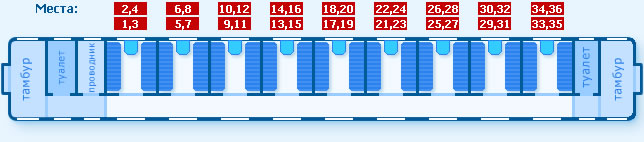 _______________________ вагон.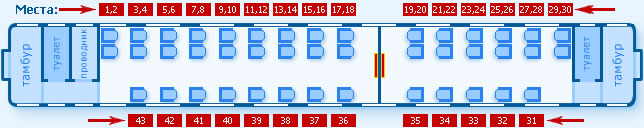 _______________________ вагон.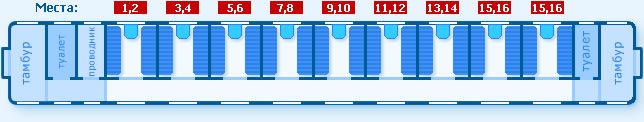 _______________________ вагон.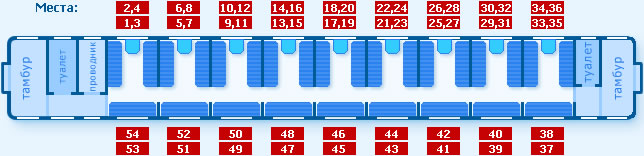 